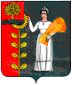 ПОСТАНОВЛЕНИЕАдминистрации сельского поселенияСреднематренский сельсоветДобринского муниципального района Липецкой областиРоссийской Федерации 11.05.2022                            с.Средняя Матренка                                     №24О создании комиссии по принятию решения о внесении изменений в существенные условия муниципального контрактаНа основании части 65.1 статьи 112 Федерального закона от 05 апреля 2013 года №44-ФЗ «О контрактной системе в сфере закупок товаров, работ, услуг для обеспечения государственных и муниципальных нужд» администрация сельского поселения Среднематренский сельсовет Добринского муниципального района Липецкой областиПОСТАНОВЛЯЕТ:1. Создать комиссию по принятию решения о внесении изменений в существенные условия муниципального контракта (далее – комиссия).2. Утвердить состав комиссии в соответствии с приложением к настоящему постановлению.3. Установить, что в случае, если при исполнении муниципального контракта, заключенного в рамках Федерального закона от 05 апреля 2013 года №44-ФЗ «О контрактной системе в сфере закупок товаров, работ, услуг для обеспечения государственных и муниципальных нужд» до 1 января 2023 года, возникли независящие от сторон контракта обстоятельства, влекущие невозможность его исполнения, администрация сельского поселения Среднематренский сельсовет Добринского муниципального района Липецкой области на основании обращения, поступившего от муниципального заказчика и поставщика (подрядчика, исполнителя), подготавливают в срок не более 2 (двух) рабочих дней с момента получения такого обращения заключение о возможности внесения изменений в существенные условия муниципального контракта.Вопрос о возможности внесения изменений в существенные условия муниципального контракта выносится на рассмотрение комиссии.Предусмотренное настоящим пунктом изменение осуществляется с соблюдением положений частей 1.3 – 1.6 статьи 95 Федерального закона от 05 апреля 2013 года №44-ФЗ «О контрактной системе в сфере закупок товаров, работ, услуг для обеспечения государственных и муниципальных нужд» на основании распоряжения администрации сельского поселения Среднематренский сельсовет Добринского муниципального района Липецкой области.4. Установить, что решение комиссии оформляется протоколом, который содержит решение комиссии о возможности согласования или невозможности внесения изменений в существенные условия контракта. Комиссия правомочна осуществлять свои функции, если в заседании комиссии учувствует не менее чем пятьдесят процентов общего числа ее членов. Решение комиссии принимается простым большинством голосов от числа присутствующих на заседании членов комиссии.5. Принятие комиссией положительного решения является основанием для подготовки проекта распоряжения администрации сельского поселения Среднематренский сельсовет Добринского муниципального района Липецкой области об изменении существенных условий муниципального контракта. 6. Настоящее постановление вступает в силу со дня его официального обнародования.         7. Контроль исполнения настоящего постановления оставляю за собой.Глава администрациисельского поселенияСреднематренский сельсовет                                                          Н.А.ГущинаПриложениек постановлениюадминистрации сельского поселения Среднематренский сельсовет Добринского муниципального района Липецкой области№ 24  от 11.05.2022г.СОСТАВ КОМИССИИпо принятию решения о внесении измененийв существенные условия муниципального контрактаПредседатель комиссии: глава администрации сельского поселения – Гущина Нина АлександровнаЗаместитель председателя комиссии: старший специалист 1 разряда администрации сельского поселения- Панова Людмила АлексеевнаСекретарь комиссии: специалист 1 разряда администрации сельского поселения – Волкова Светлана НургалеевнаЧлены комиссии: Директор МАУК «Среднематренский ПЦК» – Крылова Валентина Ивановна(по согласованию);Бухгалтер МАУК «Среднематренский ПЦК»  – Гаршина Крестина Геннадьевна (по согласованию)